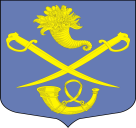 РОССИЙСКАЯ ФЕДЕРАЦИЯ АДМИНИСТРАЦИЯ МУНИЦИПАЛЬНОГО ОБРАЗОВАНИЯБУДОГОЩСКОЕ ГОРОДСКОЕ  ПОСЕЛЕНИЕКИРИШСКОГО МУНИЦИПАЛЬНОГО РАЙОНАЛЕНИНГРАДСКОЙ ОБЛАСТИПОСТАНОВЛЕНИЕот _30  декабря 2013_года  №_121__[О мерах по усилению антитеррористической защищенности объектов образования, здравоохранения, социального обслуживания населения,  культуры и спорта, расположенных на территории МО Будогощское городское поселение Киришского муниципального района Ленинградской области]     	В связи с совершением  террористических актов  в  г. Волгограде и в целях усиления антитеррористической защищенности объектов образования, здравоохранения, социального обслуживания населения, культуры и спорта, расположенных на территории МО Будогощское городское поселение Киришского муниципального района Ленинградской области (далее - Объекты)ПОСТАНОВЛЯЮ:     1. Руководителям Объектов: -	провести разъяснительную работу в коллективах о повышении бдительности и соблюдения мер личной безопасности при возникновении чрезвычайных ситуаций;-	провести обследование территорий Объектов, проверить и устранить нарушения запорных устройств, о всех подозрительных предметах и полученной информации о намерениях совершения террористического акта немедленно  сообщать в правоохранительные органы;-	провести дополнительные инструктажи с работниками охраны с целью повышения бдительности;-	перед проведением праздничных  Новогодних и  Рождественских мероприятий обязательно проводить обследование помещений и территорий с участием сотрудников 108-го пункта полиции.2.Контроль за исполнением настоящего постановления возложить на заместителя главы администрации  Брагина А.В..3. Опубликовать настоящее Постановление на официальном сайте поселения и в газете «Будогощский вестник».Заместитель главы администрации 						А.В.Брагин.Разослано: дело – 2, Прокуратура, 108-й ТПП, Администрация  МО Киришский муниципальный район, МУ «УЗНТ», МП «ЖХ»,МП «ККП г.п.Будогощь», МП «УВКХ»,детский сад МДОУ №12, БДД, БСОШ, Муз.школа, Будогощский РДК, клубы - 6